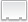 Важно! Классические вопросы для обсуждения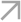 Хотя обсуждение урока может развиваться по различным сценариям, есть несколько типичных вопросов куратора (или коуча, или модератора группы), которые могли бы удержать внимание на главном.Насколько важен этот показатель? Почему?Как этот показатель влияет на то, как дети учатся? Влияет ли он на успеваемость в классе?Считаем ли мы полученный результат достаточным? Если нет, то каким он должен быть?Как должен действовать учитель, чтобы улучшить этот показатель?Для некоторых типов наблюдений можно попробовать учителей побыть в роли учеников. Куратор может использовать такой вопрос:Если бы вы были слабым/средним/сильным учеником на этом уроке, чему бы вы смогли научиться? С какими трудностями вы бы столкнулись?Если оба учителя знают класс, можно выбрать типичного ученика из каждой группы.Если в обсуждении принимают участие более опытные учителя, можно предложить такое задание: заполнить таблицу с критериями оценки урока. Иными словами, какой показатель мы можем считать посредственным, хорошим или отличным. Можно предложить выставить оценку выполнению задачи (но не учителю!!!) и подумать, какие шаги могли бы улучшить этот аспект.Ниже представлен пример заполненной таблицы:Пример. Уровни оценки равных возможностей для ответа